INFORMATIVA PRIVACY 
Regolamento 679/2016/UE
Informativa Interessati - lasciti/donazioni

Ai sensi e per gli effetti dell’Articolo 13 del REGOLAMENTO (UE) 2016/679 DEL PARLAMENTO EUROPEO E DEL CONSIGLIO del 27 aprile 2016, relativo alla protezione delle persone fisiche con riguardo al trattamento dei dati personali, nonché alla libera circolazione di tali dati, informiamo che Agenzia di Tutela della Salute della Val Padana in Via dei Toscani 1, 46100 Mantova, in qualità di Titolare del trattamento, tratta i dati personali da Lei forniti per iscritto o verbalmente e liberamente comunicati (Art. 13.1, lett. a) Reg. 679/2018). Agenzia di Tutela della Salute della Val Padana garantisce che il trattamento dei dati personali si svolga nel rispetto dei diritti e delle libertà fondamentali, nonché della dignità dell’Interessato, con particolare riferimento alla riservatezza, all'identità personale e al diritto alla protezione dei dati personali.1. Data Protection Officer (DPO) / Responsabile della Protezione dei dati (RPD) (Art. 13.1.b Regolamento 679/2016/UE)

Il Data Protection Officer/Responsabile della Protezione dei dati individuato dall'ente è il seguente soggetto:ll Data Protection Officer è reperibile presso la sede aziendale dell’Agenzia di Tutela della Salute della Val Padana in Via dei Toscani 1, 46100 Mantova. In caso di istanze/comunicazione scritte da inviarsi in modalità digitale il Data Protection Officer può essere contattato utilizzando i recapiti istituzionali dell'ente (protocollo@pec.ats-valpadana.it) indicati sul sito web dell'Ente.2. Finalità del trattamento dei dati personali (Art. 13.1.c Regolamento 679/2016)Tutti i dati personali e sensibili comunicati dal soggetto Interessato, sono trattati dal Titolare del trattamento sulla base di uno o più dei seguenti presupposti di liceità:Il trattamento è necessario all'esecuzione di un contratto di cui l’interessato è parte o all'esecuzione di misure precontrattuali adottate su richiesta dello stesso (Art. 6.1, lett. b) Reg. 679/2016);Rispondere ad un obbligo di legge (Art. 6.1, lett. c) Reg. 679/2016);Esercitare un compito di interesse pubblico o connesso all'esercizio di pubblici poteri (Art. 6.1, lett. e) Reg. 679/2016);In elenco, le finalità per cui i dati personali dell’Interessato verranno trattati:Inserimento nelle anagrafiche e nei database informatici aziendali;Gestione di obblighi di natura contabile e fiscale;Gestione dell’inventario aziendale;Rendicontazione nei confronti degli enti ai quali la normativa riconosce poteri di monitoraggio e controllo nei confronti di Agenzia di Tutela della Salute della Val Padana;Ottemperare a specifiche richieste dell’Interessato.3. Eventuali destinatari o eventuali categorie di destinatari dei dati personali (Art. 13.1, lett. e) Reg. 679/2016)I dati personali dell’Interessato, nei casi in cui risultasse necessario, potranno essere comunicati (con tale termine intendendosi il darne conoscenza ad uno o più soggetti determinati):ai soggetti la cui facoltà di accesso ai dati è riconosciuta da disposizioni di legge, normativa secondaria, comunitaria, nonché di contrattazione collettiva (in particolar modo Regione Lombardia);agli uffici postali, a spedizionieri ed a corrieri per l’invio di documentazione e/o materiale;ad istituti bancari per la gestione d’incassi e pagamenti derivanti dall'esecuzione dei contratti.Si rende edotto l’Interessato che il conferimento dei dati personali oggetto della presente informativa risulta essere necessario al fine di poter sviluppare le procedure necessarie all'accettazione del lascito/donazione. Nell'eventualità in cui tali dati non venissero correttamente forniti non sarà possibile soddisfare le richieste dell’Interessato. Si comunica che verrà richiesto specifico ed espresso consenso nell'eventualità in cui si verificasse la necessità di una comunicazione di dati a soggetti terzi non espressamente indicati. I dati personali relativi allo stato di salute, la vita sessuale, i dati genetici ed i dati biometrici non vengono in alcun caso diffusi (con tale termine intendendosi il darne conoscenza in qualunque modo ad una pluralità di soggetti indeterminati).4. Criteri utilizzati al fine di determinare il periodo di conservazione (Art. 13.2, lett. a) Reg. 679/2016)L'ente Agenzia di Tutela della Salute della Val Padana dichiara che i dati personali dell’Interessato oggetto del trattamento saranno conservati per il periodo necessario a rispettare i termini di conservazione stabiliti nel Massimario di Scarto approvato dalla Regione Lombardia attualmente in vigore e ss.mm.ii. e comunque non superiori a quelli necessari per la gestione dei possibili ricorsi/contenziosi.5. Diritti dell’interessato (Art. 13.2, lett. b) Reg. 679/2016)Si comunica che, in qualsiasi momento, l’Interessato può esercitare:Diritto di chiedere al Titolare del trattamento, ex Art. 15 Reg. 679/2016, di poter accedere ai propri dati personali;Diritto di chiedere al Titolare del trattamento, ex Art. 16 Reg. 679/2016, di poter rettificare i propri dati personali, ove quest’ultimo non contrasti con la normativa vigente sulla conservazione dei dati stessi e con la necessità di tutelare in caso di contenzioso giudiziario i professionisti sanitari che li hanno trattati;Diritto di chiedere al Titolare del trattamento, ex Art. 17 Reg. 679/2016, di poter cancellare i propri dati personali, ove quest’ultimo non contrasti con la normativa vigente sulla conservazione dei dati stessi e con la necessità di tutelare in caso di contenzioso giudiziario i professionisti sanitari che li hanno trattati;Diritto di chiedere al Titolare del trattamento, ex Art. 18 Reg. 679/2016, di poter limitare il trattamento dei propri dati personali;Diritto di opporsi al trattamento, ex Art. 21 Reg. 679/2016;Diritto di chiedere al Titolare del trattamento, solamente nei casi previsti all’art. 20 del reg. 679/2016, che venga compiuta la trasmissione dei propri dati personali ad altro operatore sanitario in formato leggibile.6. Diritto di presentare reclamo (Art. 13.2, lett. d) Reg.679/2016)Il soggetto Interessato ha sempre il diritto di proporre un reclamo all'Autorità Garante per la protezione dei dati personali per l’esercizio dei suoi diritti o per qualsiasi altra questione relativa al trattamento dei suoi dati personali.DPOPARTITA IVA E C.F.Via/PiazzaCAPComuneRappresentante del DPOLTA S.R.L.14243311009Via della Conciliazione, 1000193RomaRecupero Luigi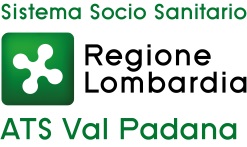 